Key Indicator - 6.2 Strategy Development and Deployment (10) Key Indicator - 6.2 Strategy Development and Deployment (10) Key Indicator - 6.2 Strategy Development and Deployment (10) Key Indicator - 6.2 Strategy Development and Deployment (10) 6.2.3 Implementation of e-governance in areas of operation (4) Administration Finance and Accounts Student Admission and Support Examination 
 Options: 1. All of the above6.2.3 Implementation of e-governance in areas of operation (4) Administration Finance and Accounts Student Admission and Support Examination 
 Options: 1. All of the above6.2.3 Implementation of e-governance in areas of operation (4) Administration Finance and Accounts Student Admission and Support Examination 
 Options: 1. All of the above6.2.3 Implementation of e-governance in areas of operation (4) Administration Finance and Accounts Student Admission and Support Examination 
 Options: 1. All of the aboveAreas of e governance Year of implementation Name of the Vendor with contact details Link to relevant website/ document Administration 2013 A & S Software Consultancy Private Limited, India (+91 70427 31360, director@assoftwaregroup.com) http://online.imibh.edu.in/leave/Screen Shot: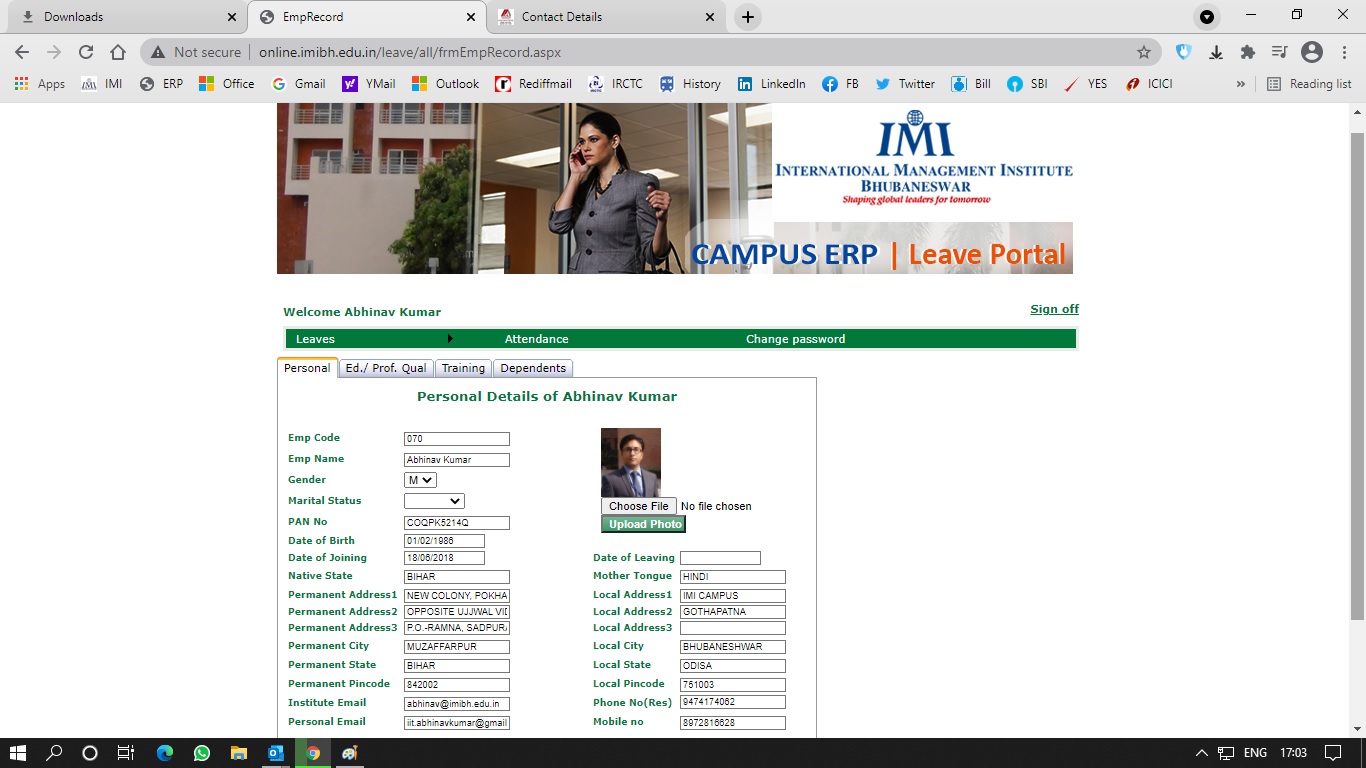 Screen Shot:Screen Shot:Screen Shot:Areas of e governance Year of implementation Name of the Vendor with contact details Link to relevant website/ document Finance and Accounts Visual Pay (2013)M-Tech Software (Mr. Bhupender -9811982215)http://visualurl.comFinance and Accounts Tally ERP 9 (2011)Anu International (011-41638150, 011 -29211391)http://www.anuinternational.co.inFinance and Accounts Web E-TDS (2020)Webtel (Mr. Arijit Kundu - 8777791552)www.webtel.inScreen Shot: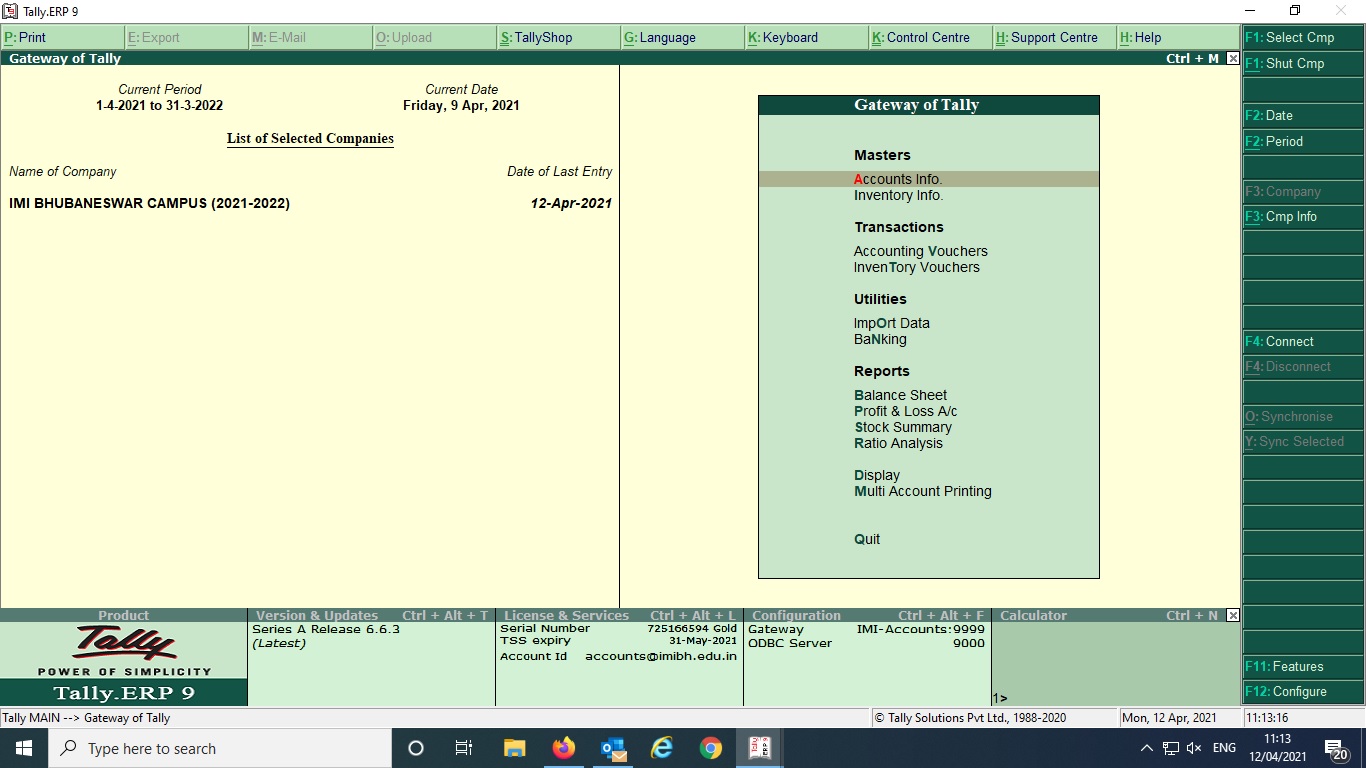 Screen Shot:Screen Shot:Screen Shot:Areas of e governance Year of implementation Name of the Vendor with contact details Link to relevant website/ document Student Admission and Support 2018Nopaperforms Solutions Private LimitedFirst Floor,  Plot No. 242 and 243, AIHP Palms, Phase IV, Gurugram,  Haryana 122016Phone: 8448512670Email: switchon@nopaperforms.com 2018Screen Shot: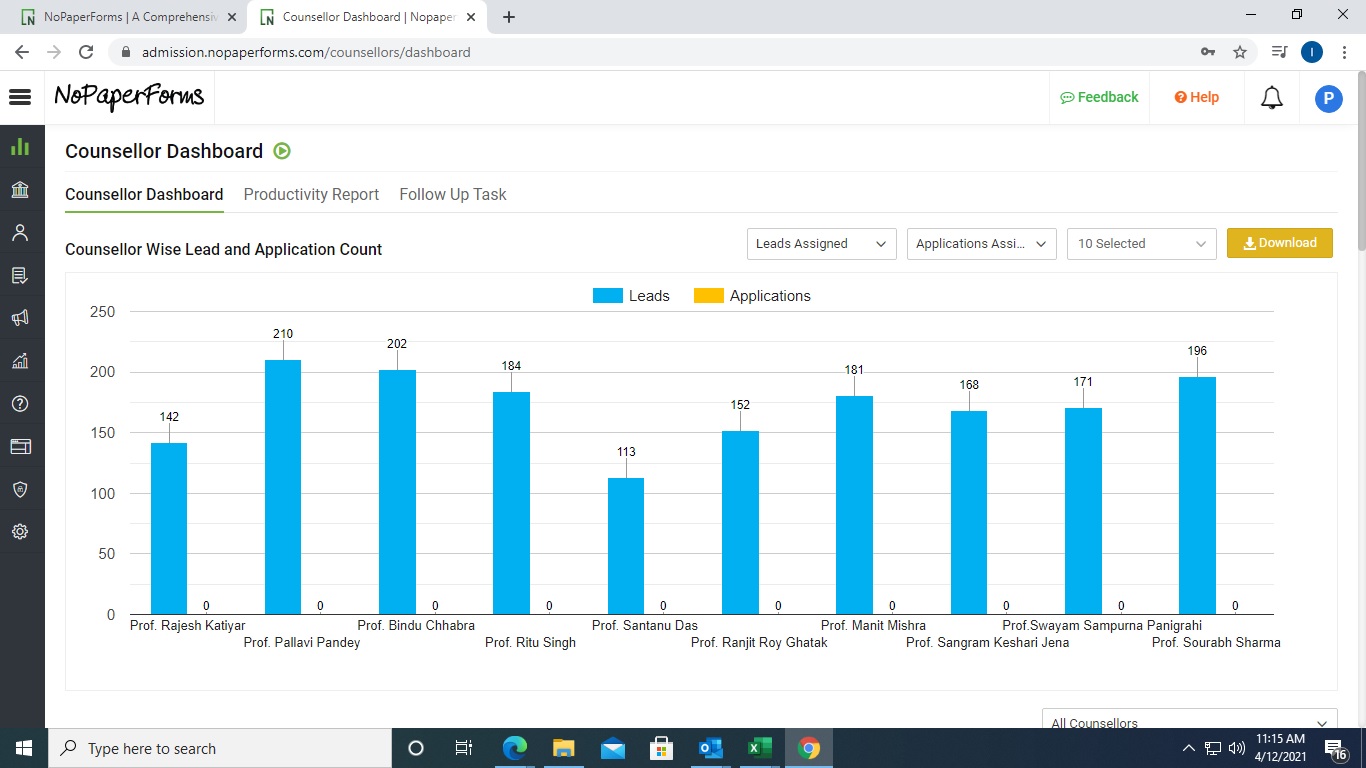 Screen Shot:Screen Shot:Screen Shot:Areas ofe-governance Year of implementation Name of the Vendor with contact details Link to relevant website/ document Examination2011A & S Software Consultancy Private Ltd ,  G-14, 3rd Floor, South Extension-1, Main Market, New Delhi – 110049, director@assoftwaregroup.comhttps://www.assoftwaregroup.com/aboutus/contact.aspxScreen Shot: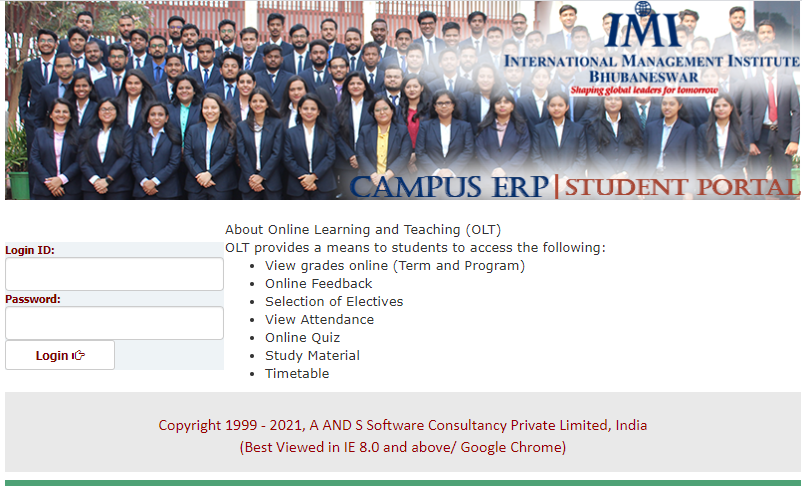 Screen Shot:Screen Shot:Screen Shot: